Application Form -Little LagoonClearly mark location of proposed event boundaries.					Client / Organisation Name: _______________________________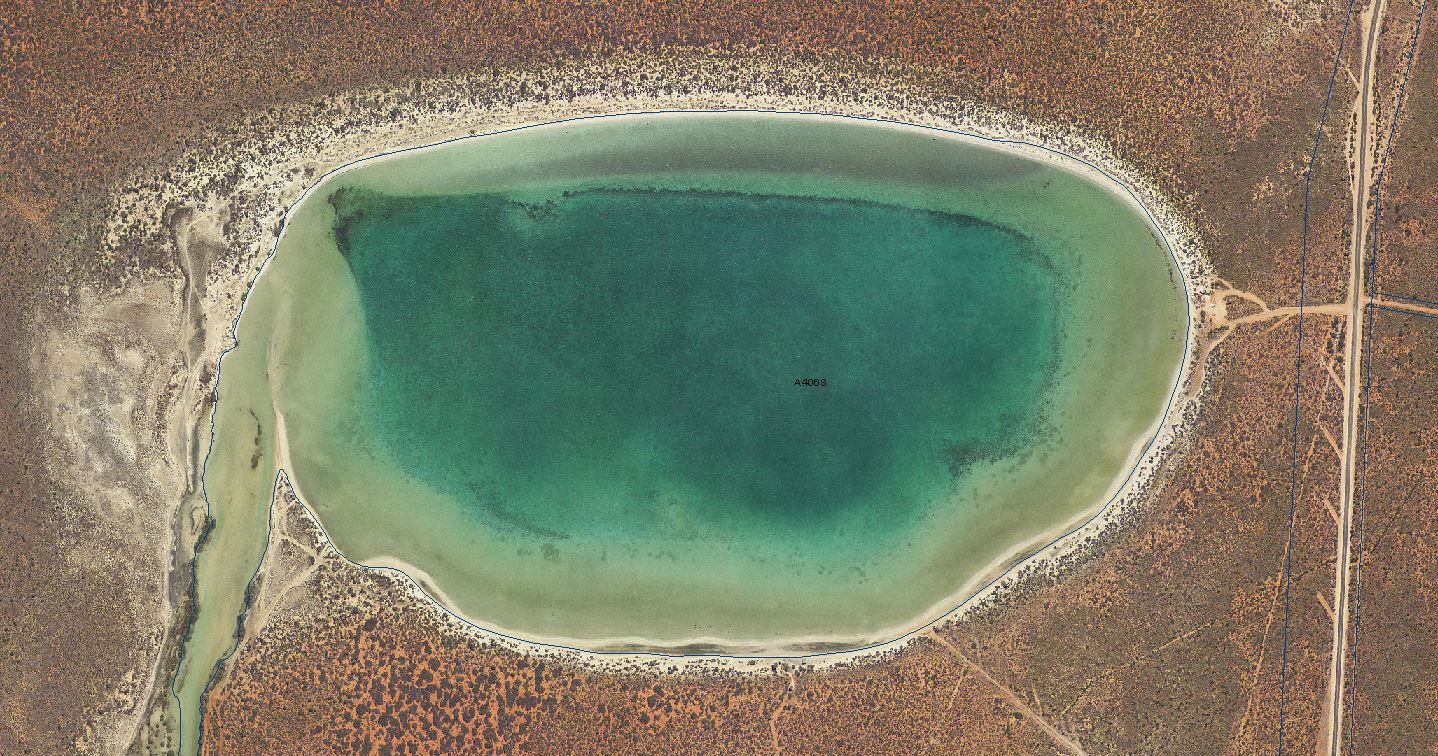 